13.Hafta 13’-19’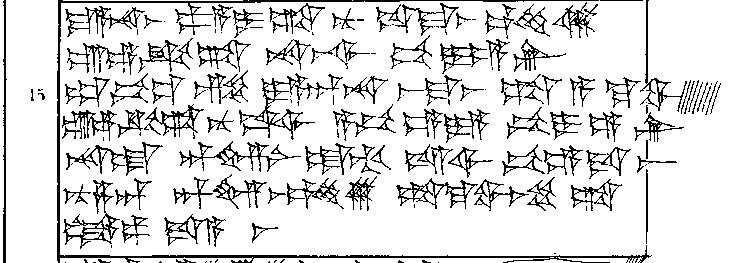 13’ ma-a-na-aš pa-a-i-ta nu-uš-ma-aš UZUŠÀ14’ ú-e-ek-ta na-aš-ši pí-i-e-er15’  ap-pé-ez-zi-ya-an-na-aš-ma-aš ša-a-ku-wa16’ ú-e-ek-ta nu-uš-ši a-pé-e-ya pí-i-e-er17’ na-at dIM-ni at-ti-iš-ši pé-e-da-aš18’ nu-za-an dIM-aš UZUŠÀ ša-ku-wa-aš-še-ta19’ EGIR-pa da-a-aš